Documento de sessão<NoDocSe>A9-0044/2019</NoDocSe><Date>{05/12/2019}5.12.2019</Date><RefProcLect>***</RefProcLect><TitreType>RECOMENDAÇÃO</TitreType><Titre>referente ao projeto de decisão do Conselho relativa à celebração do Acordo entre a União Europeia e o Principado do Listenstaine sobre a aplicação de determinadas disposições da Decisão 2008/615/JAI do Conselho relativa ao aprofundamento da cooperação transfronteiras, em particular no domínio da luta contra o terrorismo e a criminalidade transfronteiras, da Decisão 2008/616/JAI do Conselho referente à execução da Decisão 2008/615/JAI, relativa ao aprofundamento da cooperação transfronteiras, em particular no domínio da luta contra o terrorismo e da criminalidade transfronteiras, e respetivo anexo, e da Decisão-Quadro 2009/905/JAI do Conselho relativa à acreditação de prestadores de serviços forenses que desenvolvem atividades laboratoriais </Titre><DocRef>(08732/2019 – C9-0019/2019 – 2019/0012(NLE))</DocRef><Commission>{LIBE}Comissão das Liberdades Cívicas, da Justiça e dos Assuntos Internos</Commission>Relatora: <Depute>Roberta Metsola</Depute>ÍNDICEPáginaPROJETO DE RESOLUÇÃO LEGISLATIVA DO PARLAMENTO EUROPEU	5PROCESSO DA COMISSÃO COMPETENTE QUANTO À MATÉRIA DE FUNDO	6VOTAÇÃO NOMINAL FINAL NA COMISSÃO COMPETENTE QUANTO À MATÉRIA DE FUNDO	7PROJETO DE RESOLUÇÃO LEGISLATIVA DO PARLAMENTO EUROPEUreferente ao projeto de decisão do Conselho relativa à celebração do Acordo entre a União Europeia e o Principado do Listenstaine sobre a aplicação de determinadas disposições da Decisão 2008/615/JAI do Conselho relativa ao aprofundamento da cooperação transfronteiras, em particular no domínio da luta contra o terrorismo e a criminalidade transfronteiras, da Decisão 2008/616/JAI do Conselho referente à execução da Decisão 2008/615/JAI, relativa ao aprofundamento da cooperação transfronteiras, em particular no domínio da luta contra o terrorismo e da criminalidade transfronteiras, e respetivo anexo, e da Decisão-Quadro 2009/905/JAI do Conselho relativa à acreditação de prestadores de serviços forenses que desenvolvem atividades laboratoriais (08732/2019 – C9-0019/2019 – 2019/0012(NLE))(Aprovação)O Parlamento Europeu,–	Tendo em conta o projeto de decisão do Conselho (08732/2019),–	Tendo em conta o projeto de acordo entre a União Europeia e o Principado do Listenstaine sobre a aplicação de determinadas disposições da Decisão 2008/615/JAI do Conselho relativa ao aprofundamento da cooperação transfronteiras, em particular no domínio da luta contra o terrorismo e a criminalidade transfronteiras, da Decisão 2008/616/JAI do Conselho referente à execução da Decisão 2008/615/JAI, relativa ao aprofundamento da cooperação transfronteiras, em particular no domínio da luta contra o terrorismo e da criminalidade transfronteiras, e respetivo anexo, e da Decisão-Quadro 2009/905/JAI do Conselho relativa à acreditação de prestadores de serviços forenses que desenvolvem atividades laboratoriais (08750/2019 e 10513/2019),–	Tendo em conta o pedido de aprovação que o Conselho apresentou, nos termos do artigo 82.º, n.º 1, segundo parágrafo, alínea d), e do artigo 87.º, n.º 2, alínea a), em conjugação com o artigo 218.º, n.º 6, segundo parágrafo, alínea a), do Tratado sobre o Funcionamento da União Europeia (C9-0019/2019),–	Tendo em conta o artigo 105.º, n.os 1 e 4, e o artigo 114.º, n.º 7, do seu Regimento,–	Tendo em conta a recomendação da Comissão das Liberdades Cívicas, da Justiça e dos Assuntos Internos (A9-0044/2019),1.	Aprova a celebração do acordo;2.	Encarrega o seu Presidente de transmitir a posição do Parlamento ao Conselho, à Comissão e aos governos e parlamentos dos Estados-Membros e do Principado do Listenstaine.PROCESSO DA COMISSÃO COMPETENTE QUANTO À MATÉRIA DE FUNDOVOTAÇÃO NOMINAL FINAL NA COMISSÃO COMPETENTE QUANTO À MATÉRIA DE FUNDOLegenda dos símbolos utilizados:+	:	votos a favor-	:	votos contra0	:	abstençõesParlamento Europeu2019-2024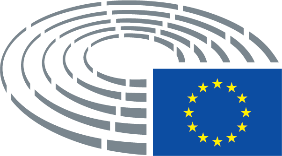 Legenda dos símbolos utilizados	*	Processo de consulta	***	Processo de aprovação	***I	Processo legislativo ordinário (primeira leitura)	***II	Processo legislativo ordinário (segunda leitura)	***III	Processo legislativo ordinário (terceira leitura)(O processo indicado tem por fundamento a base jurídica proposta no projeto de ato.)TítuloAcordo entre a União Europeia e o Principado do Listenstaine sobre a aplicação de determinadas disposições da Decisão 2008/615/JAI do Conselho relativa ao aprofundamento da cooperação transfronteiras, em particular no domínio da luta contra o terrorismo e a criminalidade transfronteiras, da Decisão 2008/616/JAI do Conselho referente à execução da Decisão 2008/615/JAI, relativa ao aprofundamento da cooperação transfronteiras, em particular no domínio da luta contra o terrorismo e da criminalidade transfronteiras, e respetivo anexo, e da Decisão-Quadro 2009/905/JAI do Conselho relativa à acreditação de prestadores de serviços forenses que desenvolvem atividades laboratoriaisAcordo entre a União Europeia e o Principado do Listenstaine sobre a aplicação de determinadas disposições da Decisão 2008/615/JAI do Conselho relativa ao aprofundamento da cooperação transfronteiras, em particular no domínio da luta contra o terrorismo e a criminalidade transfronteiras, da Decisão 2008/616/JAI do Conselho referente à execução da Decisão 2008/615/JAI, relativa ao aprofundamento da cooperação transfronteiras, em particular no domínio da luta contra o terrorismo e da criminalidade transfronteiras, e respetivo anexo, e da Decisão-Quadro 2009/905/JAI do Conselho relativa à acreditação de prestadores de serviços forenses que desenvolvem atividades laboratoriaisAcordo entre a União Europeia e o Principado do Listenstaine sobre a aplicação de determinadas disposições da Decisão 2008/615/JAI do Conselho relativa ao aprofundamento da cooperação transfronteiras, em particular no domínio da luta contra o terrorismo e a criminalidade transfronteiras, da Decisão 2008/616/JAI do Conselho referente à execução da Decisão 2008/615/JAI, relativa ao aprofundamento da cooperação transfronteiras, em particular no domínio da luta contra o terrorismo e da criminalidade transfronteiras, e respetivo anexo, e da Decisão-Quadro 2009/905/JAI do Conselho relativa à acreditação de prestadores de serviços forenses que desenvolvem atividades laboratoriaisAcordo entre a União Europeia e o Principado do Listenstaine sobre a aplicação de determinadas disposições da Decisão 2008/615/JAI do Conselho relativa ao aprofundamento da cooperação transfronteiras, em particular no domínio da luta contra o terrorismo e a criminalidade transfronteiras, da Decisão 2008/616/JAI do Conselho referente à execução da Decisão 2008/615/JAI, relativa ao aprofundamento da cooperação transfronteiras, em particular no domínio da luta contra o terrorismo e da criminalidade transfronteiras, e respetivo anexo, e da Decisão-Quadro 2009/905/JAI do Conselho relativa à acreditação de prestadores de serviços forenses que desenvolvem atividades laboratoriaisReferências08732/2019 – C9-0019/2019 – 2019/0012(NLE)08732/2019 – C9-0019/2019 – 2019/0012(NLE)08732/2019 – C9-0019/2019 – 2019/0012(NLE)08732/2019 – C9-0019/2019 – 2019/0012(NLE)Data de consulta / pedido de aprovação1.7.2019Comissão competente quanto ao fundo       Data de comunicação em sessãoLIBE15.7.2019Relatores       Data de designaçãoRoberta Metsola4.9.2019Exame em comissão12.11.20192.12.2019Data de aprovação2.12.2019Resultado da votação final+:–:0:452245224522Deputados presentes no momento da votação finalMalik Azmani, Pietro Bartolo, Damien Carême, Clare Daly, Lena Düpont, Karoline Edtstadler, Cornelia Ernst, Nicolaus Fest, Jean-Paul Garraud, Andrzej Halicki, Evin Incir, Sophia in ‘t Veld, Fabienne Keller, Peter Kofod, Alice Kuhnke, Jeroen Lenaers, Juan Fernando López Aguilar, Magid Magid, Roberta Metsola, Emil Radev, Paulo Rangel, Terry Reintke, Ralf Seekatz, Michal Šimečka, Sylwia Spurek, Tineke Strik, Ramona Strugariu, Annalisa Tardino, Dragoş Tudorache, Milan Uhrík, Tom Vandendriessche, Bettina Vollath, Javier ZarzalejosMalik Azmani, Pietro Bartolo, Damien Carême, Clare Daly, Lena Düpont, Karoline Edtstadler, Cornelia Ernst, Nicolaus Fest, Jean-Paul Garraud, Andrzej Halicki, Evin Incir, Sophia in ‘t Veld, Fabienne Keller, Peter Kofod, Alice Kuhnke, Jeroen Lenaers, Juan Fernando López Aguilar, Magid Magid, Roberta Metsola, Emil Radev, Paulo Rangel, Terry Reintke, Ralf Seekatz, Michal Šimečka, Sylwia Spurek, Tineke Strik, Ramona Strugariu, Annalisa Tardino, Dragoş Tudorache, Milan Uhrík, Tom Vandendriessche, Bettina Vollath, Javier ZarzalejosMalik Azmani, Pietro Bartolo, Damien Carême, Clare Daly, Lena Düpont, Karoline Edtstadler, Cornelia Ernst, Nicolaus Fest, Jean-Paul Garraud, Andrzej Halicki, Evin Incir, Sophia in ‘t Veld, Fabienne Keller, Peter Kofod, Alice Kuhnke, Jeroen Lenaers, Juan Fernando López Aguilar, Magid Magid, Roberta Metsola, Emil Radev, Paulo Rangel, Terry Reintke, Ralf Seekatz, Michal Šimečka, Sylwia Spurek, Tineke Strik, Ramona Strugariu, Annalisa Tardino, Dragoş Tudorache, Milan Uhrík, Tom Vandendriessche, Bettina Vollath, Javier ZarzalejosMalik Azmani, Pietro Bartolo, Damien Carême, Clare Daly, Lena Düpont, Karoline Edtstadler, Cornelia Ernst, Nicolaus Fest, Jean-Paul Garraud, Andrzej Halicki, Evin Incir, Sophia in ‘t Veld, Fabienne Keller, Peter Kofod, Alice Kuhnke, Jeroen Lenaers, Juan Fernando López Aguilar, Magid Magid, Roberta Metsola, Emil Radev, Paulo Rangel, Terry Reintke, Ralf Seekatz, Michal Šimečka, Sylwia Spurek, Tineke Strik, Ramona Strugariu, Annalisa Tardino, Dragoş Tudorache, Milan Uhrík, Tom Vandendriessche, Bettina Vollath, Javier ZarzalejosSuplentes presentes no momento da votação finalAbir Al-Sahlani, Malin Björk, Patrick Breyer, Delara Burkhardt, Romeo Franz, Anne-Sophie Pelletier, Sabrina Pignedoli, Franco Roberti, Domènec Ruiz Devesa, Loránt Vincze, Petar Vitanov, Tomáš ZdechovskýAbir Al-Sahlani, Malin Björk, Patrick Breyer, Delara Burkhardt, Romeo Franz, Anne-Sophie Pelletier, Sabrina Pignedoli, Franco Roberti, Domènec Ruiz Devesa, Loránt Vincze, Petar Vitanov, Tomáš ZdechovskýAbir Al-Sahlani, Malin Björk, Patrick Breyer, Delara Burkhardt, Romeo Franz, Anne-Sophie Pelletier, Sabrina Pignedoli, Franco Roberti, Domènec Ruiz Devesa, Loránt Vincze, Petar Vitanov, Tomáš ZdechovskýAbir Al-Sahlani, Malin Björk, Patrick Breyer, Delara Burkhardt, Romeo Franz, Anne-Sophie Pelletier, Sabrina Pignedoli, Franco Roberti, Domènec Ruiz Devesa, Loránt Vincze, Petar Vitanov, Tomáš ZdechovskýSuplentes (art. 209.º, n.º 7) presentes no momento da votação finalFranc Bogovič, Jens Gieseke, Aušra Maldeikienė, Edina TóthFranc Bogovič, Jens Gieseke, Aušra Maldeikienė, Edina TóthFranc Bogovič, Jens Gieseke, Aušra Maldeikienė, Edina TóthFranc Bogovič, Jens Gieseke, Aušra Maldeikienė, Edina TóthData de entrega5.12.20195.12.20195.12.20195.12.201945+PPEFranc Bogovič, Lena Düpont, Karoline Edtstadler, Jens Gieseke, Andrzej Halicki, Jeroen Lenaers, Aušra Maldeikienė, Roberta Metsola, Emil Radev, Paulo Rangel, Ralf Seekatz, Edina Tóth, Loránt Vincze, Javier Zarzalejos, Tomáš ZdechovskýS&DPietro Bartolo, Delara Burkhardt, Evin Incir, Juan Fernando López Aguilar, Franco Roberti, Domènec Ruiz Devesa, Sylwia Spurek, Petar Vitanov, Bettina VollathRENEWAbir Al-Sahlani, Malik Azmani, Sophia in 't Veld, Fabienne Keller, Michal Šimečka, Ramona Strugariu, Dragoş TudoracheVERTS/ALEPatrick Breyer, Damien Carême, Romeo Franz, Alice Kuhnke, Magid Magid, Terry Reintke, Tineke StrikIDNicolaus Fest, Jean-Paul Garraud, Peter Kofod, Annalisa Tardino, Tom VandendriesscheNISabrina Pignedoli, Milan Uhrík2-GUE/NGLMalin Björk, Clare Daly20GUE/NGLCornelia Ernst, Anne-Sophie Pelletier